Báo cáo: Sumary reportTrang 11. Nhập họ tên của bạn?2. Bạn học tại lớp nào?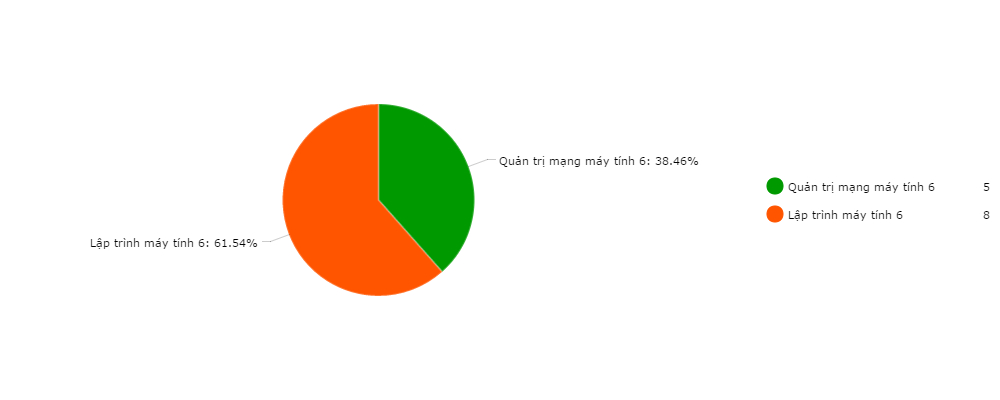 3. Tính hiệu quả của quá trình giảng dạy trong chuyên ngành chính của bạn tại trường Cơ điện Hà Nội như thế nào?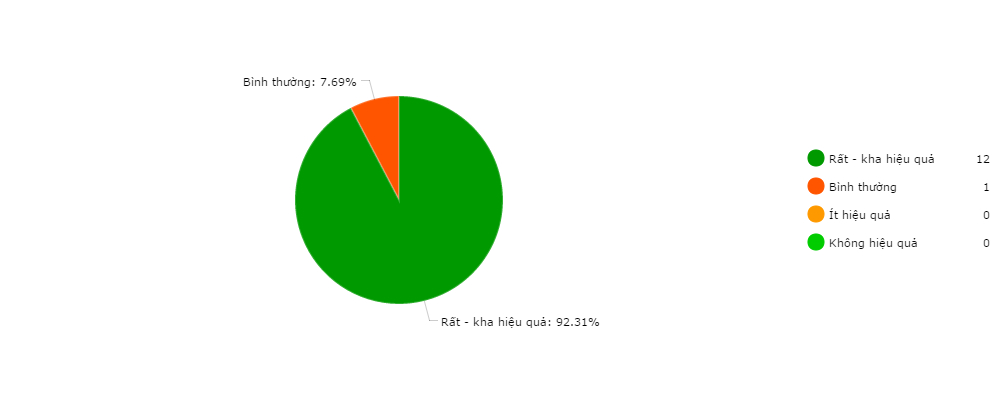 4. Tính hiệu quả của quá trình giảng dạy ngoài chuyên ngành chính của bạn tại trường Cơ điện Hà Nội như thế nào?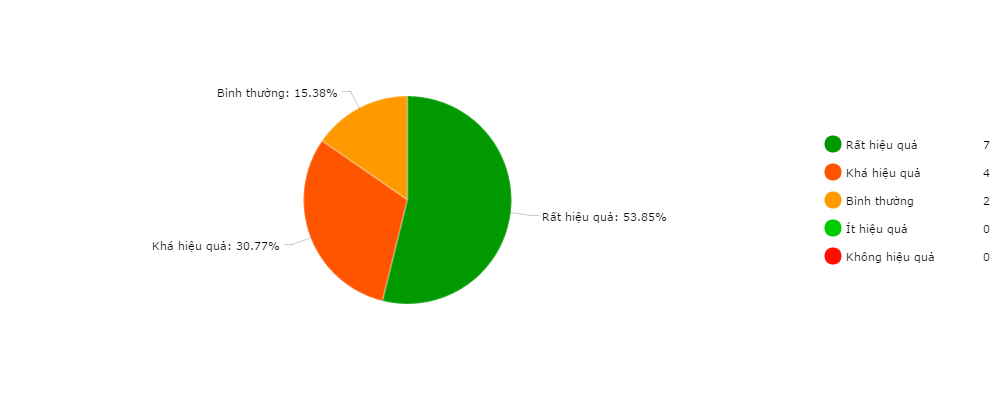 5. Bạn sẽ được làm việc toàn thời gian sau khi tốt nghiệp?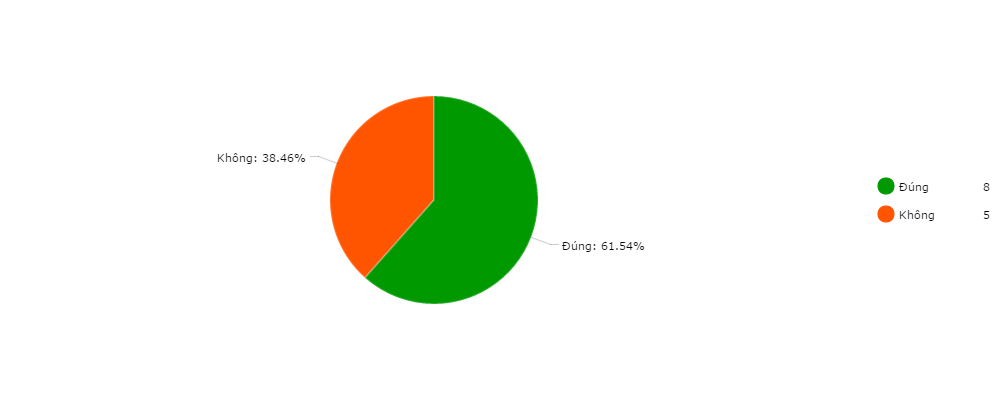 6. Bạn sẽ tiếp tục học liên thông Đại học ngay sau khi tốt nghiệp?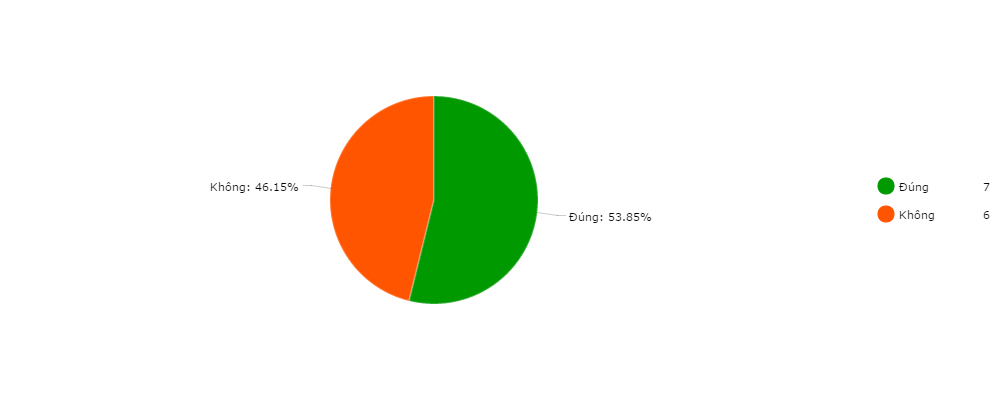 7. Trung tâm việc làm tại trường hữu ích cho bạn trong việc lên kế hoạch trước khi tốt nghiệp như thế nào?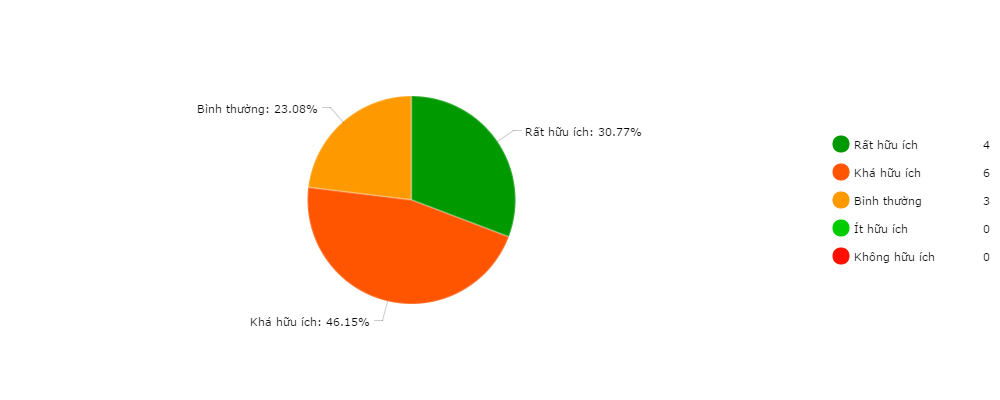 8. Bạn có muốn giới thiệu trường Cơ điện Hà Nội cho những người khác?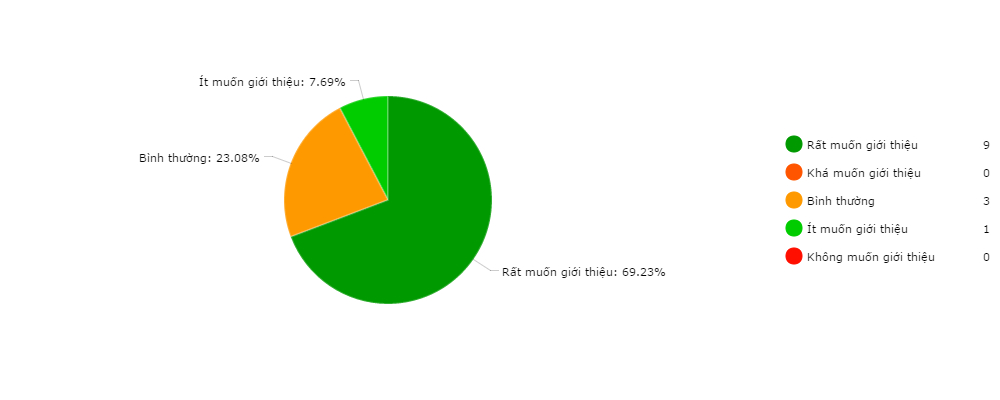 9. Một cách tổng quát, bạn hài lòng với những kiến thức thu được tại trường Cơ điện Hà Nội, không hài lòng hoặc cả hai?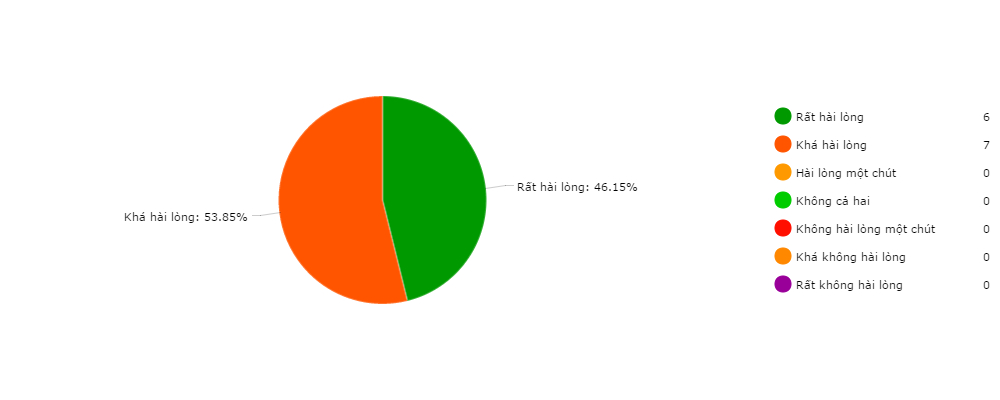 10. Những kiến thức thu được yêu thích nhất của bạn tại trường Cơ điện Hà Nội này là gì?11. Kiến thức thu được của sinh viên tại trường Cơ điện Hà Nội nên được cải thiện như thế nào?12. Cuối cùng, Bạn vui lòng viết một số cảm nhận của mình về 3 năm học tập tại khoa CNTT trường CĐN Cơ điện Hà Nội.13. Tiêu đề câu hỏiDữ liệu vị tríNguồn đất nước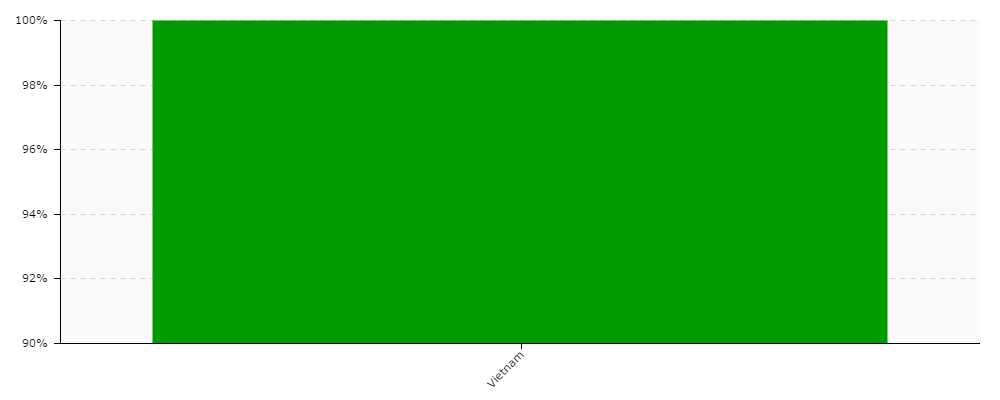 Nguồn thành phố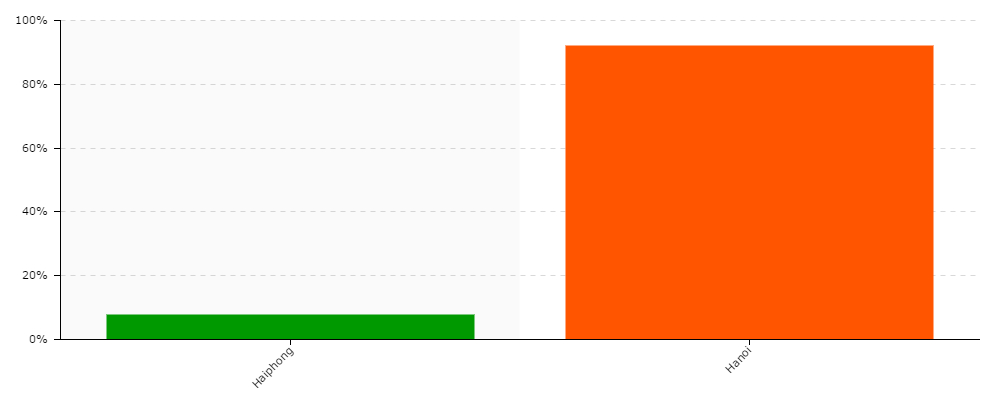 ĐếmPhản hồi1Đào Việt Anh1ĐỖ TRỌNG THỰC1kieu tien dang1Lê xuân luân1Lưu Đức Long1Nguyễn Phúc Tuấn2Nguyễn Quang Đức1Nguyễn Tài Tú1Nguyễn thị hương1Pham Quang Nghia1Phan Van Ninh1Trần Trung Hiếu Các lựa chọn trả lờiPhần trăm phản hồiSố phản hồiQuản trị mạng máy tính 638.46%5Lập trình máy tính 661.54%8Tổng13Các lựa chọn trả lờiPhần trăm phản hồiSố phản hồiRất - kha hiệu quả92.31%12Bình thường7.69%1Ít hiệu quả0%0Không hiệu quả0%0Tổng13Các lựa chọn trả lờiPhần trăm phản hồiSố phản hồiRất hiệu quả53.85%7Khá hiệu quả30.77%4Bình thường15.38%2Ít hiệu quả0%0Không hiệu quả0%0Tổng13Các lựa chọn trả lờiPhần trăm phản hồiSố phản hồiĐúng61.54%8Không38.46%5Tổng13Các lựa chọn trả lờiPhần trăm phản hồiSố phản hồiĐúng53.85%7Không46.15%6Tổng13Các lựa chọn trả lờiPhần trăm phản hồiSố phản hồiRất hữu ích30.77%4Khá hữu ích46.15%6Bình thường23.08%3Ít hữu ích0%0Không hữu ích0%0Tổng13Các lựa chọn trả lờiPhần trăm phản hồiSố phản hồiRất muốn giới thiệu69.23%9Khá muốn giới thiệu0%0Bình thường23.08%3Ít muốn giới thiệu7.69%1Không muốn giới thiệu0%0Tổng13Các lựa chọn trả lờiPhần trăm phản hồiSố phản hồiRất hài lòng46.15%6Khá hài lòng53.85%7Hài lòng một chút0%0Không cả hai0%0Không hài lòng một chút0%0Khá không hài lòng0%0Rất không hài lòng0%0Tổng13ĐếmPhản hồi1C++1Học hỏi được rất nhiều điều cả về ý thức và kiến thức1Kĩ năng đấu tranh, phản biện, được bảo vệ  ý kiến của mình.1Lap ra mot server co ban1lập trình win ,web, <br />
ngôn ngữ lập trình php, asp.net1Rất nhiều ,mà đặc biệt là cách hiểu ý người khác là chính1rất nhiều kiến thức quan trọng. Không có gì vô nghĩa hay gì cả!1Tại trường Cơ Điện Hà Nội Em đã được học rất nhiều điều bổ ích, nhưng kiến thức về mạng máy tính rộng lớn luôn là những mục đích của Em cần tìm hiểu thêm. Ngoài  những kiến thức về mạng ra thì  em cũng như  lớp Quản Trị Mạng nói chung  còn được sự  quan tâm của các thầy cô giáo trong nhà trường rất là yêu quý và quan tâm. Đi học không  chỉ đơn thuần là học kiến thức để sau này làm mà còn được học thêm cách yêu thương, cách quan tâm, cách ứng sử  giao tiếp giữa các thầy cô giáo cũng như bạn bè trong lớp. 1Về Đồ họa ,code1Web serverĐếmPhản hồi1Các thầy cô giáo tại trường Cơ điện Hà Nội rất tốt, luôn hăng hái, chỉ bảo giúp đỡ em cũng như lớp Quản Trị Mạng nói chung. Các bài giảng của các thầy cô rất rõ ràng và dễ hiểu. Nhưng cơ sở vật chất ( Máy Tính, máy chiếu) tại lớp học em không được hoàn hảo lắm. Bọn em học về VMware  nên rất là nặng mà máy tính nhà trường đã nâng cấp lên RAM 2G nhưng mà vẫn rất chậm.  Lớp em còn học chung với lớp khác nên thường hay bị xóa các dữ liệu cũng như các cài đặt. Lớp em phải bỏ  cả 1 buổi học để có thể cài đặt được những phần mềm để hôm sau có thể học được, nhưng hôm sau đến đã số các máy đều bị xóa hết dữ liệu hết nên rất mất nhiều thời gian để có thể thực hành nhiều hơn. Máy chiếu phòng em thì rất là mờ không thể nhìn rõ nên rất hại mắt. Mỗi khi cần học máy chiều thì lớp em thường xuống khoa mượn máy chiếu. Em rất mong nhà trường có thể khắc phục các lỗi trên để các em, bạn sinh viên khóa sau có thể được học và thực hành tốt hơn.1Cần nhiều cải thiện hơn nữa1Câng phải học hỏi nhiều hơn nữa.1chưa biết nói thế nào cho đúng . No cmt!1khá nhiều !~1Khong co y kien1kiến thức thu được có thể áp dụng ngay và đi làm, chưa cần bằng tốt nghiệp đã có thể làm chính thức :D :D 1rất tốt1sinh viên nên được thực hành nhiều hơn nữa để nâng cao trình độ tay nghề của sinh viên1Tùy mổi sinh viên ,làm sao mà cải thiện đầu óc của một người khi người đó không muốn thu vàoĐếmPhản hồi1Cám ơn tất cả các thầy cô chủ nhiệm cũng như bộ môn đã hết lòng hết sức bồi dưỡng cho lớp Lập trình máy tính Khóa 6 (2012 ~> 2015) 1em rất cám ơn khoa CNTT đã tạo mọi điều kiên tốt nhất cho chúng em, cám ơn các thầy, cô đã truyền đạt các kiến thức cơ bản của chuyên ngành lập trình máy tính cho chúng em để sau này ra trường chúng em có nền tảng kiến thức đó để đi làm hoặc đi học cao hơn ,theo đuổi con đường mà mình đã chọn1Em xin gui loi cam on chan thanh den cac thay co trong khoa CNTT1khá vui ~~ có thêm nhiều bạn bè cũng như hiểu thêm về cuộc sống tự lập !~ đặc biệt khi đc đi xa học tập em sẽ không phải lấy vk năm 20 tuổi ~~1rất tốt, các thầy cô nhiệt tình giảng dạy1Sau 3 năm học tại khoa CNTT trường CĐN Cơ điện Hà Nội em được học rất nhiều về kiến thức mạng máy tính cũng như  cách quản lí use trong máy chủ ảo... 3 năm học tại trường là những tháng ngày em không thể quên được.  Ở nơi đây ( trường CĐN Cơ Điện Hà Nội) có rất nhiều những kỉ niệm đáng nhớ. Em vẫn nhớ những ngày đầu bước vào trường em cũng như  toàn trường, cơ sở 1, cơ sở 2, cơ sở 3 đều được tham gia đi cắm trại nhân dịp 45 năm ngày thành lập trường rất là vui. Bọn em được cắm trại, đốt lửa trại,  được cùng nhau đi chơi, thăm quan các lớp khác, được cùng thầy cô giao đi uống rượu ốc... Ngoài hoạt động cắm trại ra lớp em còn tham ra các hoạt động văn nghệ, thể thao của nhà trường tổ chức. Em còn nhớ 1 dịp lớp em tha gia kéo có với một lớp khác, các cố giáo, thầy giáo khoa CNTT đã xuống cổ vũ lớp em rất là đông. Hôm đó có thầy Linh, thầy Đạt, thầy Doanh, a Hoàng, thầy Trung, cô Dung, thầy Hiếu... còn rất nhiều các thầy cô giáo khác nữa. Tuy hôm đó bọn em kéo co thua nhưng mà những ấn tượng, kỉ niệm đó trong em cũng như các bạn khác cảm thấy rất hạnh phúc, sung sướng khi được rất nhiều các thầy cô giáo khoa CNTT quan tâm yêu mến. Em xin cảm ơn tới các thầy cô giáo khoa CNTT cũng như  trường CĐN Cơ điện Hà Nội đã tạo điều kiện tốt cho em cũng như lớp em đã hoàn thành tốt việc học của mình sau 3 năm học tại trường. Em xin chúc các thầy cố giáo khoa CNTT luôn mạnh khỏe, vui vẻ và bồi đắp thật nhiều những sinh viên khác khóa sau càng ngày càng giỏi. Em xin chúc trường CĐN Cơ điện Hà Nội luôn thu hút thêm được nhiều sinh viện khác đên học để có thể đào tạo thêm những nhân tài giúp cho đất nước Việt Nam thêm phần sức mạnh ngày càng đi lên.1Trong suốt 3 năm học tại trường em cảm thấy mình học hỏi được rất nhiều điều từ bạn bè,  thầy cô. Đó là những hành trang bổ ích giúp e có thêm kinh nghiệm khi bước ra ngoài xã hội. E rất cảm ơn các quý thầy cô và các bạn.1Vui ,vì được học ở trường cơ điện được quen biết nhiều thầy cô ,mà đặc biệt thầy cô làm mình luôn e ngại là....1Vui vẽ,thích nhất thầy hiếu :D ĐếmPhản hồiĐất nướcPhần trăm phản hồiSố phản hồiVietnam100%13Tổng13Thành phốPhần trăm phản hồiSố phản hồiHaiphong7.69%1Hanoi92.31%12Tổng13